
1- مشخصات فردی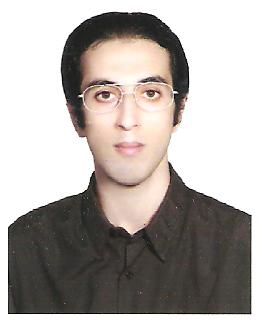 نام: سیامک    نام خانوادگی : اخشابی سمت فعلی: عضو هیات علمی مرتبه علمی:استادیار                                                                                      پست الکترونیکی: s.akhshabi@gu.ac.ir تلفن:091119601062- درجات علمی و سوابق تحصیلی3- سوابق آموزشی4- سوابق علمی و پژوهشیمقالات چاپ شده شده درمجلاتمفالات ارایه شده در کنفرانس ها
راهنمایی پایان نامه هادورهدانشگاهرشته-گرایشعنوان پایان نامهکارشناسیشیرازفیزیککارشناسی ارشدمازندرانفیزیک–گرانش و کیهانشناسیديناميک و پايداری مدارهای ذرات در هندسه ناجابجايیدکتریمازندرانفیزیک–گرانش و کیهانشناسیتورم شامه ای ناجابجايیفیزیک جدیددانشگاه مازندرانکارشناسیفیزیک 1دانشکاه مازندرانکارشناسیمکانیک تحلیلی 1دانشگاه گلستانکارشناسیمکانیک تحلیلی 2دانشگاه گلستانکارشناسیفیزیک 1دانشگاه گلستانکارشناسیفیزیک 2دانشگاه گلستانکارشناسیفیزیک 3دانشگاه گلستانکارشناسینسبیتدانشگاه گلستانکارشناسیالکترومغناطیس 1دانشگاه گلستان، دانشگاه آزاد اسلامی واحد ساریاپتیک کاربردیدانشگاه آزاد اسلامی واحد ساریریاضی فیزیک 1دانشگاه گلستانکارشناسیریاضی فیزیک 2دانشگاه گلستانکارشناسیریاضی فیزیک 3دانشگاه گلستانکارشناسیآزمایشگاه فیزیک 1دانشگاه گلستانکارشناسیآزمایشگاه فیزیک 2دانشگاه گلستانکارشناسیگرانشدانشگاه گلستانکارشناسی ارشدموضوعات ویژهدانشگاه گلستانکارشناسی ارشدنام مقالهنویسندگانReferenceNoncommutative geometry and the stability of circular orbits in a central force potentialsKouroshNozari and Siamak Akhshabi Chaos, Solitons& Fractals Vol. 37, (2008) 324 -331Orbitsof Particles in Noncommutative Schwarzschild SpacetimeKouroshNozari and Siamak AkhshabEurophysics Letters 80 (2007) 20002Stability of Circular Orbits in Noncommutative Schwarzschild Spacetime : A Perturbative ApproachKouroshNozari and Siamak AkhshabActa Phys. Pol. B, 39 ( 2008) 2867-2877 Bouncing Universe with Quintom Matter on the Warped DGP BraneKouroshNozari, M. R. Setare, T. Azizi and S. AkhshabActa Phys. Pol. B , 41 (2010) 897-910Effects of the Generalized Uncertainty Principle on the Inflation ParametersKouroshNozari and Siamak Akhshabi Int. J. Mod. Phys. D , Vol. 19, No. 5, (2010) 513-521 Chaotic inflation on the Randall-Sundrum 2-brane modelKouroshNozari and Siamak Akhshabi Mod. Phys. Lett. A 25, 2697 (2010)One more step toward the noncommutativebrane inflationKouroshNozari and Siamak AkhshabiPhys. Lett. B 683 (2010) 186Noncommutative Geometry Inspired Entropic InflationKouroshNozari and Siamak AkhshabPhys.Lett.B700,(2011) 91Cosmological perturbations in a noncommutativebraneworld inflation- KouroshNozari and Siamak AkhshabiResearch in Astron. Astrophys. Vol. 12 No. 6, 625–635, (2012)Matter stability in modified teleparallel gravityA. Behboodi, S. Akhshabi and K. NozariPhys. Lett. B 718 (2012) 30Braneworldteleparallel gravityA. Behboodi, S. Akhshabi and K. NozariPhys. Lett. B. 723, Issues 1–3, (2013),  201-206Braneworld setup and embedding in teleparallel gravityA. Behboodi, S. Akhshabi and K. NozariPhysics Letters B740 (2015) 291-297Scalar perturbation potentials in a homogeneous and isotropic Weitzenböck geometryA. Behboodi, S. Akhshabi and K. Nozari Int. J. Mod. Phys. D 25, 1650087 (2016)Inflation by spin and torsion in the Poincare gauge theoryS. Akhshabi, E. Qorani and F. KhajenabiEPL, 119 (2017) 29002 A new approach to noncommutative inflationKouroshNozari and S. AkhshabiNational Meeting on Cosmology and Gravitation, ShahidBeheshti University, 6-7 Jan. 2010, Tehran, IRANNoncommutativeBraneworld InflationKouroshNozari and S. Akhshabi14th National Meeting on Astronomy and Astrophysics, May 13-14, 2010 , IASBS, Zanjan, IRANNoncommutativebraneworld inflationKouroshNozari and S. AkhshabiProceedings of the 15th Lomonosov Conference on Elementary Particle Physics: Particle Physics at the Tercentenary of Mikhail Lomonosov2013, Pages 280-287,  Moscow; Russian Federationتورم ناشی ازاسپین وپیچش درنظریه گرانش پیمانه ای پوانکارهالهام قرآنی و سیامک اخشابیهمایش ملی گرانش و کیهانشناسی 1395مطالعه ماده و انرژی تاریک در نظریات تعمیم یافته توازی دور گرانشاستاد راهنماکارشناسی ارشدمطالعه ابرپتانسیل های هسته ای با کمک مکانیک کوانتومی ابرتقارنیاستاد مشاورکارشناسی ارشدمدل های تورمی در نظریه گرانش پیمانه ای پوانکاره استاد راهنماکارشناسی ارشد